EVDE BAKIM DERNEĞİ ÜYE BİLGİ FORMU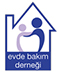 

İLETİŞİM BİLGİLERİ
Yazışmalar için           Ev            İş adresimden irtibata geçebilirsiniz.EĞİTİM BİLGİLERİ : 
Lütfen sonuncudan başlayarak yazınız.
VARSA DİĞER DERNEK/VAKIF ÜYELİKLERİ ve GÖREVLERİEVDE BAKIM DERNEĞİ ÜYE BİLGİ FORMU
NÜFUS BİLGİLERİ
NÜFUS BİLGİLERİ
Evde Bakım Derneği 2018 yılı üyelik aidatı olan 60.-TL’yi:               makbuz karşılığı elden ödedim.
								Garanti Bankası Nişantaşı Şubesi (şb.kodu:132)
								6297970 no’lu hesaba yatırdım, dekontu ektedir.
								Üyesi olmayı istediğim Evde Bakım Derneği’nin Ana Tüzüğü Hükümlerini okuyup kabul ettiğim, T.C. Kanunlarına göre Dernek Üyesi olmamda herhangi bir engel bulunmadığını, yukarıda vermiş olduğum tüm bilgilerin doğru ve eksiksiz olduğunu beyan ve taahhüt ederim. Dernekler Kanununa, Evde Bakım Derneği tüzük, iç tüzük ve yönetmeliklerine aynen uymayı, Evde Bakım Derneği amaçlarına uygun hareket etmeyi ve Genel Kurul tarafından belirlenen yıllık aidat tutarını ödemeyi kabul eder, üyeliğim için gereken işlemlerin yapılmasını rica ederim.Tarih : 										İsim Soyad ve İmzaBu kısım Dernek Yönetimi tarafından doldurulacaktır:
Yönetim Kurulu karar tarih ve no:Üye No:Üye No:www.evdebakim.org.trwww.evdebakim.org.trwww.evdebakim.org.trwww.evdebakim.org.trÜyenin Adı SoyadıÇalıştığı Alan      Kamu               Üniversite           Özel           Öğrenci                 Diğer (lütfen belirtiniz)      Kamu               Üniversite           Özel           Öğrenci                 Diğer (lütfen belirtiniz)      Kamu               Üniversite           Özel           Öğrenci                 Diğer (lütfen belirtiniz)      Kamu               Üniversite           Özel           Öğrenci                 Diğer (lütfen belirtiniz)Çalıştığı Kurum ve BölümGöreviÜnvanıMesleğiUyruğuİş Adresi…………………………………………………………………………………………………………………………………………………………………………………………………………………………………………………………………………………………………………………………………………………………………………………………………………………………………………Posta KoduŞehirİş Telefonuİş FaksEv Adresi…………………………………………………………………………………………………………………………………………………………………………………………………………………………………………………………………………………………………………………………………………………………………………………………………………………………………………Posta KoduŞehirŞehirEv TelefonuEv FaksEv FaksCep TelefonuE-Posta AdresiE-Posta AdresiMezuniyet Yılı:Üniversite / Fakülte / Bölüm : (Üniversite mezuniyeti yoksa lütfen diğer okul bilgilerini yazınız)Uzmanlık Alanları:Bildiği Yabancı Diller:Dernek-Vakıf İsmi / Görev:Dernek-Vakıf İsmi / Görev:Dernek-Vakıf İsmi / Görev:Üye No:www.evdebakim.org.trTC Kimlik No:Nüfus Cüzdan No:Doğum Yeri:Doğum Tarihi___/___/20Baba Adı:Anne AdıNüfusa Kayıtlı Olduğu İlİlçeMahalle-Köy Cilt No:                   Aile Sıra No:                  Sıra No: Cilt No:                   Aile Sıra No:                  Sıra No:Medeni HaliKan GrubuDerneğe Üyelik Amacınız:Uzmanlık ya da ilgi alanlarınız doğrultusunda Dernekte hangi alanlarda çalışmak istersinizDernekten beklentileriniz nelerdirÜyelik için diğer gerekenler:          1 adet nüfus cüzdan fotokopisi, 2 adet resim ve üyelik aidatının yatırılmasıÜyelik kabul edildi                                                                          Üyeye bildiriş tarihi:Üyeliği reddedildi                                                                           Üye adayına bildiriş tarihi: